Какому писателю принадлежат слова: «Я получил образование в библиотеке.  Совершенно бесплатно» Сколько библиотек входит в состав  библиотечной системы города?Как называется библиотека г. Усть-Илимска, которая в 2020 году отметит свой 50-летний юбилей? Как называется древнейшая форма книги? В каком году библиотеки г. Усть-Илимска объединились в  библиотечную систему города? Какой русский писатель почти 30 лет работал библиотекарем в Публичной библиотеке? Кто был первым директором ЦБС г. Усть-Илимска? В какой стране были изданы первые печатные книги? Как называется собственный  информационно - краеведческий портал Усть-Илимской ЦБС?  Как зовут  библиотекаря, занявшего  в 2018 году 1 место в общероссийском конкурсе «Библиотекарь года»?  В какой библиотеке он работает? В каком году Центральная городская библиотека им. Н.С. Клестова-Ангарского приобрела статус туристско-информационного центра? Как на Руси назывались комиксы?  Как называется  детская библиотека, расположенная в левобережной части города?Сколько центральных библиотек входит в состав ЦБС г. Усть-Илимска? Какая библиотека расположена на улице Карла Маркса? В каком году библиотеке – филиалу №2 присвоено имя почетного гражданина города Усть-Илимска, Юрия Федоровича Федотова? В какой библиотеке г. Усть-Илимска дети могут снимать мультфильмы?  С каким  писателем, прозаиком, философом  18 века связана экскурсионная деятельность библиотеки  им. Юрия Федоровича Федотова? В какой библиотеке собран уникальный фонд грампластинок? Назовите книгу, создателями которой стали сотрудники библиотеки им. Ю.Ф.Федотова?  Название самой дорогой  книги в мире? Что появилось раньше: название детской библиотеки "Первоцвет" или название литературно-художественного альманаха «Первоцвет»?  В каком году?  В какой библиотеке г. Усть-Илимска есть Сенсорная комната? Разгадайте ребус и узнаете название одной из библиотек города.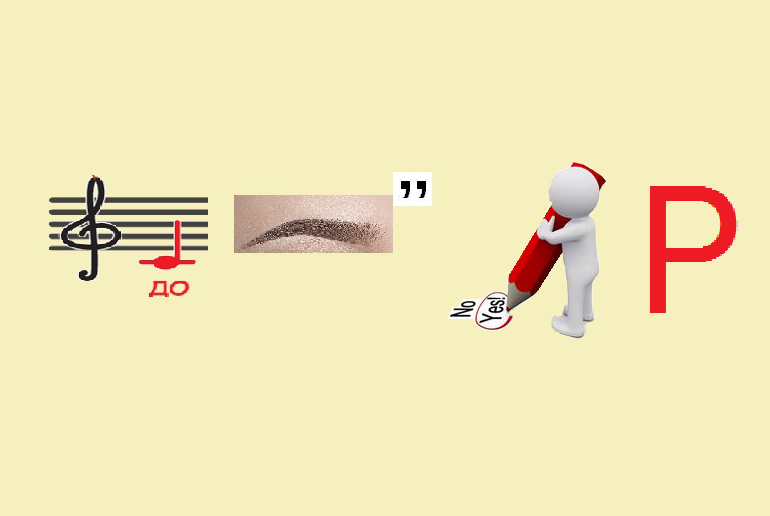  Как называется кукольный театр книги в Центральной детской библиотеке "Первоцвет" ?   В каком году библиотеки города Усть-Илимска впервые приняли участие во Всероссийской акции «Библионочь»?  В каком микрорайоне города находится самое большое количество библиотек? Сколько и какие? Как называется клуб огородников в библиотеке «Добродар»?    Как называется библиотека, которая возникла на базе нотно-музыкального отдела Центральной городской библиотеки? Как называют человека, который боится книг? Как называется молодежный центр при Центральной городской  библиотеке им. Н.С. Клестова – Ангарского? 